https://utp.sberbank-ast.ru/AP/Notice/652/Instructions Инструкции по работе в торговой секции «Приватизация, аренда и продажа прав»Уважаемые пользователи!Для успешной работы в торговой секции «Приватизация, аренда и продажа прав» Универсальной торговой платформы АО «Сбербанк-АСТ» рекомендуем Вам ознакомиться со следующими инструкциями:ОбщиеИнструкция по работе со счетами 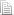 Инструкция по поиску и подключению подписки на процедуры Инструкция по выгрузке сертификата открытого ключа ЭП через браузер Internet Explorer Инструкция по выгрузке сертификата открытого ключа ЭП через браузер Google Chrome Инструкция по настройке рабочего места для работы на УТП Инструкция по установке КриптоПро Browser plug-in для работы на УТП Инструкция по привязке нового сертификата ЭП Инструкция по восстановлению/изменению пароля Инструкция по изменению регистрационных данных на УТП РегистрацияИнструкция по регистрации на УТП и в ТС "Приватизация, аренда и продажа прав" с электронной подписью для продавцов (организаторов торгов) Инструкция по регистрации на УТП и в ТС "Приватизация, аренда и продажа прав" с электронной подписью для специализированных организаций Инструкция по регистрации на УТП и в ТС "Приватизация, аренда и продажа прав" с электронной подписью для претендентов (участников) Инструкция по регистрации представителя на УТП Инструкция по регистрации участников в ГИС Торги НОВАЯ!  Инструкция по присоединению к регламентам УТП и ТС для новых пользователей, зарегистрированных в ГИС Торги Формы заявок на участие (образцы электронных заявок) Заявки на участие Претендента Заявки на участие по форме Представителя Заключение договора в электронной форме ПриватизацияИнструкция Претендента (аукцион) Инструкция Претендента (продажа без объявления цены) Инструкция Претендента (публичное предложение)  Инструкция Претендента (конкурс) Инструкция Претендента (самостоятельное блокирование задатка претендентом после подачи заявки на участие)Реализация имущества, обращенного в собственность государстваИнструкция Претендента (для аукционов в соответствии с Постановлением Правительства РФ от  г. №1041) Аренда и продажа имуществаИнструкция Участника (для аукционов в соответствии с Приказом ФАС России от  №67) Подача заявки на участие в торгах (для аукционов в соответствии с Приказом ФАС России от  № 147/23) Участие в торгах (для аукционов в соответствии с Приказом ФАС России от  № 147/23) Аукцион на право заключения договора на размещение нестационарного торгового объекта на территории г. Санкт-ПетербургаИнструкция Участника (для аукционов НТО и размещение объектов в г. Санкт-Петербург) Инструкция Участника (для аукционов НТО Спб (производители) Аукцион на право заключения договора аренды лесного участка/договора купли-продажи лесных насажденийИнструкция Участника Иные аукционы (в том числе на право размещения нестационарных торговых объектов, рекламных конструкций, по реализации имущества должников, по продаже и  аренде земельных участков)Инструкция Участника (для аукционов, порядок проведения которых описан в разделах 16, 21, 23 регламента торговой секции) Инструкция Участника (для аукционов с  заявки, порядок проведения которых описан в разделе 18 регламента торговой секции) В случае возникновения вопросов Вы можете обратиться в колл-центр или направить обращение по электронной почте:телефоны:  , факс: e-mail: property@sberbank-ast.ru